IN HOOFDLETTERS INVULLEN A.U.B. (en duidelijk schrijven)TAK: Omcirkel wat past: VOORNAAM:								NAAM:								GEBOORTEDATUM: 		(dag)/		(maand)/	 	(jaar)ADRES (EVENTUEEL VADER/MOEDER)STRAAT: 							NR.:		   POSTCODE:					GEMEENTE:							STRAAT:							NR.:		  POSTCODE:					GEMEENTE:							SCHOOL:								TELEFOONNR.:	   /	.	.	GSM NR.(OUDERS):	      /	.      .        GSM NR. GAST (JIM/SIM): 	         /       .	   .	 OUDERE ZUS(SEN)/ BROER(S) IN KSA roodkapjes  & TAK:____________________________________E-MAILADRES(OUDERS):E-MAILADRES GAST (JIM/SIM): ______________________________________________KRUIS AAN ALS U DE BRIEVEN OOK OP PAPIER WILT ONTVANGEN:  Kabouters (1ste leerjaar)  Sloebers (2de leerjaar)	 Springers (3de & 4de leerjaar) Roodkappen (5de & 6de leerjaar)  Jim (1ste & 2de middelbaar) Sim (3de & 4de middelbaar)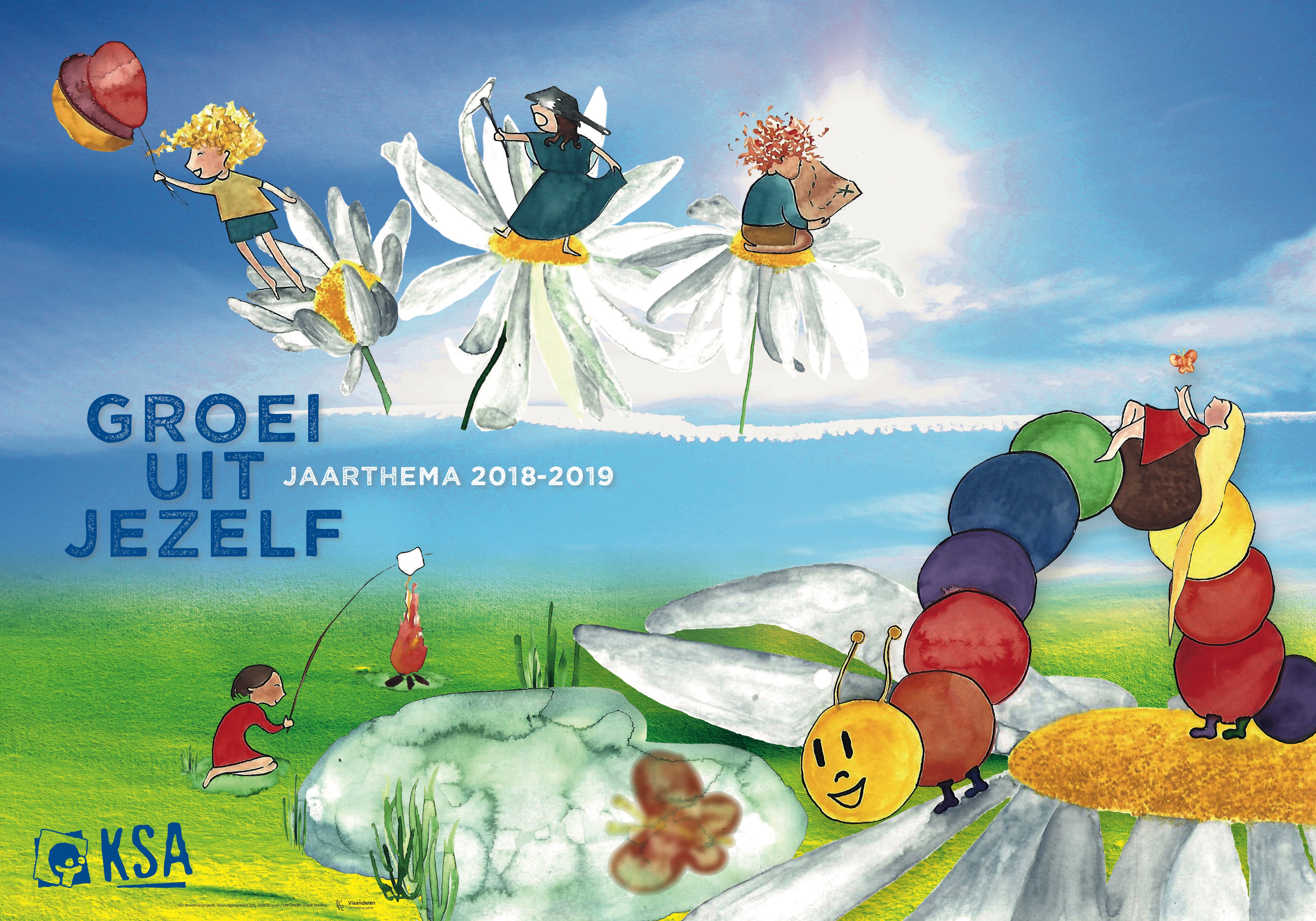 